Sponsored by J.P.  N. Brown VAN BUREN COUNTY QUORUM COURT ORDINANCE NO.  O-2023-54 BE IT ENACTED BY THE QUORUM COURT OF THE COUNTY OF VAN BUREN, STATE OF ARKANSAS, AN APPROPRIATION ORDINANCE TO BE ENTITLED: AN ORDINANCE TO ESTABLISH THE ANNUAL OPERATING BUDGET FOR THE CALANDER YEAR OF 2024. SECTION 1.    ANNUAL BUDGET ADOPTED BY REFERENCE: The Annual Budget for calendar year 2024, identified as 2024 ANNUAL OPERATING BUDGET, Van Buren County, Arkansas, dated December 21, 2023 is hereby adopted by reference. A copy of said budget shall be filed in the office of the County Clerk and shall be available for inspection and copying by any person during normal office hours. SECTION 2.   NON-RESTRICTED EXPENDITURES CATEGORIES: Expenditure of funds appropriated by this Ordinance shall not be restricted to the line item expenditure codes comprising the major categories of expenditures – Personal Services, Supplies, Other Services and Charges, Capital Outlay, and Debt Services – but shall be restricted to office/departmental expenditures within the above enumerated major categories of expenditures except for funds appropriated for personnel salaries and wages and related employee benefits. Personnel expenditures shall not exceed the dollar amounts, number of employees, and salary or wage rates specified in the annual budget or an amendment thereto. SECTION 3. EXPENDITURES RESTRICTED TO SPECIFIED FUND:  No expenditure of appropriated funds shall be made from any fund other than the fund specified in this Ordinance, or an amendment thereto. SECTION 4. TRANSFERS:  Any transfers of monies between various funds of the County or between the major categories of expenditures – Personal Services, Supplies, Other Services and Charges, Capital Outlay, and Debt Service - shall be made only with the prior approval of the Van Buren County Quorum Court. Provided, however, all transfers budgeted for in the annual budget shall be exempt from the provisions of this section. SECTION 5.  MAXIMUM APPROPRIATED AMOUNTS: GENERAL FUND: 1000COUNTY ROAD FUND: 2000GENERAL FUND #1000100	County Judge’s Office101102107	Van Buren County Quorum Court123	Safety/Maintenance Dept.300	VBC Health Department414	Juvenile Court/Div.2 416	Deputy Prosecutor’s Office417418419420500800	Veteran’s Service Office804	Various County ProjectsGENERAL RESERVE: 1001TOTAL APPROPRIATED AND TRANSFERRED INTO COUNTY GENERAL$180,000.00CARES ACT-CORONAVIRUS RELIEF FUND: 1005              Projected Carry-over from 2023                             	$       776,675.38               Anticipated Revenue for 2024                                	$         18,000.00                        TOTAL ANTICIPATED REVENUE                     	$                     794,675.38                         90% Revenue Available                                                   $       715,207.84                Other Services & Charges:                                                     Transfer Out                                                                        	$       490,832.59               TOTAL APPROPRIATED                                     	$       715,207.84ARPA REVENUE REPLACEMENT FUND: 1006              Projected Carry-over from 2023                             	$       266,967.68              Anticipated Revenue for 2024                                	$                    -                        TOTAL ANTICIPATED REVENUE                     	$                     266,967.68TOTAL AMOUNT APPROPRIATED FOR ARPA REVENUE REPLACEMENT$250,603.68(Remaining fund balance to be left in account to pay for final audit)LOCAL ASS’T & TRIBAL FUND: 1007              Projected Carry-over from 2023                             	$       169,073.18              Anticipated Revenue for 2024                                	$                    -                        TOTAL ANTICIPATED REVENUE                     	$                     169,073.18                        100% Grant Available                                                       $       169,073.18COUNTY ROAD FUND #2000-200              Projected Carry-over from 2023                             	$       650,000.00               Anticipated Revenue for 2024                                	$    2,705,000.00                        TOTAL ANTICIPATED REVENUE                     	$                  3,355,000.00                         90% Revenue Available                                                   $    3,019,500.00             Supplies                                                             	$       698,700.00              Other Services/Charges                                     	$       541,425.92              Capital Outlay                                                    	$         75,000.00             Debt Services                                                     $       393,450.47             TOTAL APPROPRIATED                                                        $    3,293,665.62ADDITIONAL FUEL TAX #2003-200CIRCUIT COURT AUTOMATION #3002              Projected Carry-over from 2023                             	$         50,000.00               Anticipated Revenue for 2024                                	$           3,000.00RECORDER’S COST FUND #3006-102                         -Transferred to County General                        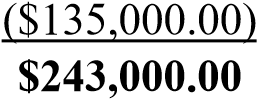                         TOTAL AVAILABLE TO APPROPRIATE                COUNTY LIBRARY #3008-600CHILD SUPPORT #3012-114EMERGENCY VEHICLE FUND #3022-421HOSPITAL MAINTENANCE #3408-302 LAW LIBRARY #6009-600              Projected Carry-over from 2023                             	$         14,000.00               Anticipated Revenue for 2024                                	$           7,732.48                        TOTAL ANTICIPATED REVENUE                     	$                       21,732.48                         90% Revenue Available                                                   $         19,559.23              Supplies                                      	 $         12,500.00               Other Services/Charges                            	 $           5,910.00               Transfer Out                               	 $           1,149.23               TOTAL APPROPRIATED                                               	$         19,559.23SECTION 6. SEVERABILITY. If any provision of this Ordinance or the application thereof to any person or circumstance is held invalid, such invalidity shall not affect other provisions or applications of the Ordinance which can be given effect without the invalid provisions or application, and to this end, the provisions of this Ordinance are declared to be severable. SECTION 7. This Ordinance being necessary for the protection and preservation of public health and safety, an emergency is hereby declared to exist and this Ordinance shall be in force and shall take effect upon passage and publication. NOW THEREFORE BE IT ORDAINED BY THE QUORUM COURT OF VAN BUREN COUNTY, ARKANSAS THAT:  Approved this 21st day of December, 2023   APPROVED:_______________________ Dale James, County Judge ATTEST:_________________________________         Pam Bradford, County Clerk Projected carry-over from 2023$     1,425,000.00Anticipated Revenue for 2024$     5,100,770.84            TOTAL ANTICIPATED REVENUE        $     6,525,770.8490% General Revenue Available$     5,873,193.76+100% Transfer From General Reserve  #1001$        180,000.00+100% Transfer From Recorder’s Cost Fund #3006$        135,000.00           TOTAL REVENUE  AVAILABLE           $     6,188,193.76Projected carry-over from 2023$        650,000.00Anticipated Revenue for 2024$     2,705,000.00TOTAL ANTICIPATED REVENUE           $     3,355,000.0090% County Road Revenue Available$     3,019,500.00+100% Half Moon Rd Grant (Audit)$            4,000.00+100% State Grant$        312,000.00TOTAL COUNTY ROAD FUNDS AVAILABLE$     3,335,500.00Personal Services$           43,905.17Supplies                                                          $             6,000.00Other Services/Charges                                  $           59,127.00TOTAL APPROPRIATEDCounty Clerk $         109,032.17Personal Services                                            $         232,423.82Supplies                                                           $             4,200.00Other Services/Charges                                  $           18,475.00TOTAL APPROPRIATED                          Circuit Clerk$         255,098.82Personal Services                                                $         332,024.08Supplies                                                               $           23,800.00Other Services/Charges                                       $           13,200.00TOTAL APPROPRIATED                                 $         369,024.08103County TreasurerPersonal Services                                                 $         131,073.46Supplies                                                              $                100.00Other services/Charges                                      $             4,495.00Capital Outlay                                                   $             7,076.00TOTAL APPROPRIATED                                $         142,744.46104County CollectorPersonal Services                                                 $         234,644.09Supplies                                                               $           32,000.00Other Services/Charges                                       $             7,000.00TOTAL APPROPRIATED                                 $         273,644.09105County Assessor/AppraiserPersonal Services                                                   $         385,005.09Supplies                                                                 $             5,200.00Other Services/Charges                                         $           39,575.00Capital Outlay                                                       $             5,000.00TOTAL APPROPRAITED                                  $         434,780.09106County Equalization BoardPersonal Services                                                     $             5,385.62Supplies                                                                    $                500.00Other Services/Charges                                           $         281,300.00TOTAL APPROPRIATED                                    $         287,185.62Personal Services            $           40,499.84Supplies                                                          $                300.00Other Services/Charges                                              $           12,000.00TOTAL APPROPRIATED                                      $           52,799.84108CourthouseOther Services/ Charges                                          $           18,128.16TOTAL APPROPRIATED                                    $           18,128.16109Election CommissionPersonal Services                                                    $           22,935.77Supplies                                                                   $             4,300.00Other Services & Charges                                      $           48,542.88TOTAL APPROPRIATED                                  $           75,778.65110Economic DevelopmentSupplies                                                                  $                200.00Other Services/Charges                                         $             5,400.00TOTAL APPROPRIATED                                    $             5,600.00111Community Center  Other Services/Charges                                          $             7,136.80TOTAL APPROPRIATED                                    $             7,136.80120Courthouse AnnexOther Services/Charges                                      $           44,304.32Debt Services                                                      $           15,577.68TOTAL APPROPRIATED                               $           59,882.00121Voter RegistrationPersonal Services                                                 $           53,959.74Supplies                                                               $             5,500.00Other Services/Charges                                       $           11,240.00TOTAL APPROPRIATED                                 $           70,699.74122Van Buren County North AnnexOther Services/Charges                                       $           57,145.44TOTAL APPROPRIATED                                 $           57,145.44Personal Services                                                  Personal Services                                                  $           67,880.08$           67,880.08Supplies                                                                $           29,900.00Other Services/Charges                                        $           19,449.75TOTAL APPROPRIATED                                 $         117,229.83Personal Services                                                 $           10,769.24Supplies                                                                $             4,700.00Other Services/Charges                                        $           17,310.72TOTAL APPROPRIATED                                  $           32,779.96400Sheriff’s OfficePersonal Services                                                  $      1,122,219.78Supplies                                                                $         193,056.10Other Services/Charges                                        $           41,434.81Capital Outlay                                                      $             1,500.00TOTAL APPROPRIATED                                  $      1,358,210.69401Circuit Court/Div.5Personal Services                                                    $             1,000.00Supplies                                                                   $             1,250.00Other Services/Charges                                           $           51,630.00TOTAL APPROPRIATED                                     $           53,880.00402Circuit Court/Div. 1Personal Services                                                   $           23,955.48Supplies                                                                  $                750.00Other Services/Charges                                          $             1,750.00TOTAL APPROPRIATED                                    $           26,455.48409District CourtPersonal Services                                                   $         167,918.75Supplies                                                                  $             4,230.00Other Services/Charges                                         $           31,783.15TOTAL APPROPRIATED                                    $         203,931.90410Corp of EngineersPersonal Services                                                   $           54,173.84Supplies                                                                $             8,000.00TOTAL APPROPRIATED                                   $           62,173.84411School Resource Officer SROPersonal Services                                                  $         111,906.48TOTAL APPROPRIATED                                  $         111,906.48Personal Services                                                  Personal Services                                                  $           94,289.25$           94,289.25Supplies                                                                $             1,570.00Other Services/Charges                                        $           12,568.00TOTAL APPROPRIATED                                  $         108,427.25Personal Services                                                $         101,113.09Supplies                                                               $           12,000.00Other Services/Charges                                       $           15,173.88TOTAL APPROPRIATED                              $         128,286.97Public Defender’s OfficePersonal Services                                     $           49,713.08Supplies                                                                $                900.00Other Services/Charges                                        $             2,650.00TOTAL APPROPRIATED                               Detention Center $           53,263.08Personal Services                                                 $         941,193.33Supplies                                                               $         136,263.28Other Services/Charges                                        $         154,146.64Capital Outlay                                                      $             2,537.37TOTAL APPROPRIATED                               $      1,234,140.62County CoronerPersonal Services                                          $           16,649.89Supplies                                                                $             9,000.00Other Services/Charges                                      $             4,553.00TOTAL APPROPRIATED                               $           30,202.89Prosecutor’s Drug Task ForcePersonal Services                                                    $           66,242.81Supplies                                                                   $             5,750.00Other Services & Charges                                       $             3,750.00TOTAL APPROPRIATED                                  Dept of Emergency Mgt (OEM)$           75,742.81Personal Services                                                   $           25,755.10Supplies                                                                  $             2,050.00Other Services & Charges                                      $           10,720.26Capital Outlay                                                         $             3,000.00Transfer Out                                                            $             3,000.00TOTAL APPROPRIATED                                  $           44,525.36502Volunteer Fire DepartmentsPersonal Services                                                    $             1,049.76Other Services/Charges                                          $         120,000.00TOTAL APPROPRIATED                                  $         121,049.76Personal Services                                                   $           15,921.84Supplies                                                                  $                260.00Other Services/Charges                                          $             2,100.00TOTAL APPROPRIATED                                 $           18,281.84801Van Buren County Agent’s OfficePersonal Services                                                   $           30,000.00Other Services/Charges                                          $             3,500.00TOTAL APPROPRIATED                                $           33,500.00Other Services/Charges:                                            Library$         125,090.30     911 Supplement$             5,183.09     Constable-Work Comp$                  51.65     Senior Center-Sales Tax$           25,200.00TOTAL APPROPRIATED                                $         155,525.04FUND TOTALFUND TOTAL$      6,188,193.76       $      6,188,193.76       TOTAL AMT APPROPRIATED - COUNTY GENERALTOTAL AMT APPROPRIATED - COUNTY GENERAL$      6,188,193.76$      6,188,193.76              Projected Carry-over from 2023                             $    1,260,530.39              Anticipated Revenue for 2024                                $         13,000.00                        TOTAL ANTICIPATED REVENUE                     $                  1,273,530.39                         90% Revenue Available                                                   $    1,146,177.35                         -Transfer to County General #1000                       $     (180,000.00 	)                         TOTAL AVAILABLE TO APPROPRIATE $       966,177.35                    Accounting/Auditing$           5,200.00                    911 Supplement $       219,175.25                        100% Available                                                                                         100% Available                                                                 $       266,967.68$       266,967.68103          Other Services & Charges                                    103          Other Services & Charges                                    $         11,000.00$         11,000.00                TOTAL APPROPRIATED                                              TOTAL APPROPRIATED                              $         11,000.00$         11,000.00300          Other Services & Charges                                    300          Other Services & Charges                                    $           7,603.68$           7,603.68                TOTAL APPROPRIATED                                              TOTAL APPROPRIATED                              $           7,603.68$           7,603.68400          Other Services & Charges                                    400          Other Services & Charges                                    $       104,000.00$       104,000.00                Capital Outlay                 Capital Outlay $         80,000.00$         80,000.00                TOTAL APPROPRIATED                              $       184,000.00$       184,000.00501          Other Services & Charges                                    $         12,000.00$         12,000.00                TOTAL APPROPRIATED                              $         12,000.00$         12,000.00700          Other Services & Charges                                    $         36,000.00$         36,000.00                TOTAL APPROPRIATED                              $         36,000.00$         36,000.00              Other Services & Charges:                                                           Clinton SR Center Auto Insurance	$              673.00                   Master Gardners Building Insurance	$                  8.32                   Revenue Office Building Insurance	$           1,005.76                   VBC Resq Squad Auto/Equipment Insurance	$              306.04                   SR Center Buildings Insurance	$              303.80                   Child Care Building Insurance	$           1,666.56                  VBC SR Center Contract	$         79,700.00                  Library Subsidy	$         54,909.70                   VBC Museum Contract	$           3,000.00                   Conservation District Contract	$           2,500.00                   VBC Fair Association Contract	$           5,000.00                   Scot-Van Corp Contract	$         10,000.00             Capital Outlay:                                                                               Server - District Court	$         10,000.00              TOTAL APPROPRIATED                                     	$       169,073.18(Ordinance #O-2023-49 to be amended in 2024 to pay $50,000 for Dash Cameras from General Reserve:1001)                          +100% Half Moon Rd Grant (Audit)                    $           4,000.00                         +100% State Grant                                                $       312,000.00                         TOTAL AVAILABLE TO APPROPRIATE $    3,335,500.00             Personal Services                                                $    1,585,089.23              Projected Carry-over from 2023                                           Projected Carry-over from 2023                             $       241,235.20              Anticipated Revenue for 2024                                              Anticipated Revenue for 2024                                $       125,000.00                        TOTAL ANTICIPATED REVENUE                                             TOTAL ANTICIPATED REVENUE                     $                     366,235.20$                     366,235.20                         90% Revenue Available                                                                            90% Revenue Available                                                   $       329,611.68             Transfer Out                                                         Transfer Out                                            $       262,800.00            TOTAL APPROPRIATED                              TOTAL APPROPRIATED                  $       262,800.00HIGHWAY 65-124 STOP LIGHT MAINTENANCE GRANT #2800-200              Projected Carry-over from 2023                             	$              125.00HIGHWAY 65-124 STOP LIGHT MAINTENANCE GRANT #2800-200              Projected Carry-over from 2023                             	$              125.00HIGHWAY 65-124 STOP LIGHT MAINTENANCE GRANT #2800-200              Projected Carry-over from 2023                             	$              125.00HIGHWAY 65-124 STOP LIGHT MAINTENANCE GRANT #2800-200              Projected Carry-over from 2023                             	$              125.00              Anticipated Revenue for 2024                                $                    -$                    -$                    -                        TOTAL ANTICIPATED REVENUE                     $                            125.00$                            125.00                        100% Grant Available                                                       $              125.00$              125.00$              125.00             Other Services & Charges                       $              125.00$              125.00$              125.00            TOTAL APPROPRIATED                                 $              125.00$              125.00$              125.00TREASURER’S AUTOMATION #3000-103              Projected Carry-over from 2023                             $         85,000.00$         85,000.00$         85,000.00              Anticipated Revenue for 2024                                $         21,700.00$         21,700.00$         21,700.00                        TOTAL ANTICIPATED REVENUE                     $                     106,700.00$                     106,700.00                         90% Revenue Available                                                   $         96,030.00$         96,030.00$         96,030.00            Supplies                                           $         22,200.00  $         22,200.00  $         22,200.00             Capital Out-lay                                  $           5,000.00  $           5,000.00  $           5,000.00             Transfer Out                                     $         20,000.00  $         20,000.00  $         20,000.00            TOTAL APPROPRIATED                                  $         47,200.00  $         47,200.00  $         47,200.00 COLLECTOR’S AUTOMATION FUND #3001-104              Projected Carry-over from 2023                             $       170,000.00$       170,000.00$       170,000.00              Anticipated Revenue for 2024                                $         57,000.00$         57,000.00$         57,000.00                        TOTAL ANTICIPATED REVENUE                     $                     227,000.00$                     227,000.00                         90% Revenue Available                                                   $       204,300.00$       204,300.00$       204,300.00            Personal Services                           $         10,801.23  $         10,801.23  $         10,801.23             Supplies                                           $         10,000.00  $         10,000.00  $         10,000.00             Other Services/Charges                  $         42,000.00  $         42,000.00  $         42,000.00             Capital Out-lay                               $           2,500.00  $           2,500.00  $           2,500.00            TOTAL APPROPRIATED          $         65,301.23  $         65,301.23  $         65,301.23                         TOTAL ANTICIPATED REVENUE                     $                       53,000.00                         90% Revenue Available                                                   $         47,700.00DISTRICT COURT AUTOMATION FUND #3003              Projected Carry-over from 2023                             $         14,000.00              Anticipated Revenue for 2024                                $         13,100.00                        TOTAL ANTICIPATED REVENUE                     $                       27,100.00                         90% Revenue Available                                                   $         24,390.00            Supplies                                           $         14,500.00             Other Services/Charges                    $           2,690.00            TOTAL APPROPRIATED            $         17,190.00 ASSESSOR’S PROPERTY TAX RELIEF FUND #3004-105              Projected Carry-over from 2023                             $         37,000.00              Anticipated Revenue for 2024                                $           6,000.00                        TOTAL ANTICIPATED REVENUE                     $                       43,000.00                         90% Revenue Available                                                   $         38,700.00            Personal Services                               $         15,109.72              Supplies                                              $           6,000.00              Other Services/Charges                      $           5,500.00              Capital Outlay                                     $           3,000.00             TOTAL APPROPRIATED             $         29,609.72 COUNTY CLERK’S COST FUND #3005-101              Projected Carry-over from 2023                             $           6,000.00              Anticipated Revenue for 2024                                $           5,300.00                        TOTAL ANTICIPATED REVENUE                     $                       11,300.00                         90% Revenue Available                                                   $         10,170.00                 Supplies                                                                          $           6,500.00                 Transfer Out                                                                  $           2,770.00                 TOTAL APPRORIATED                                               $           9,270.00              Projected Carry-over from 2023                             $230,000.00              Anticipated Revenue for 2024                                $190,000.00                        TOTAL ANTICIPATED REVENUE                     $420,000.00                         90% Revenue Available                                                   $378,000.00                  Supplies                                        $         11,200.00                   Other Services/Charges                 $           5,900.00                   Capital Out-lay                               $           3,090.00                   Transfer Out                                   $         57,000.00                  TOTAL APPRORIATED           $         77,190.00               Projected Carry-over from 2023                             	$       290,000.00              Anticipated Revenue for 2024                                	$       341,200.00                        TOTAL ANTICIPATED REVENUE                                              90% Revenue Available                                                   $       568,080.00                        +100% Transferred from County General        	$       125,090.30                        TOTAL AVAILABLE TO APPROPRIATE                $       693,170.30$                     631,200.00               Personal Services                                                                         Personal Services                                                          $       186,685.54$       186,685.54                Supplies                                                                        $         27,000.00$         27,000.00                Other Services/Charges                                                 $         52,432.16$         52,432.16                Capital Out-lay                                                             $           6,500.00$           6,500.00                Debt Services                                                                $       150,000.00$       150,000.00                Transfer Out                                                                 $       153,076.50$       153,076.50                TOTAL APPROPRIATED                                      	$       575,694.20                TOTAL APPROPRIATED                                      	$       575,694.20                TOTAL APPROPRIATED                                      	$       575,694.20                TOTAL APPROPRIATED                                      	$       575,694.20                    (Additional funding appropriated from Tribal Fund: 1007 in the amount of $54,909.70)                    (Additional funding appropriated from Tribal Fund: 1007 in the amount of $54,909.70)                    (Additional funding appropriated from Tribal Fund: 1007 in the amount of $54,909.70)                    (Additional funding appropriated from Tribal Fund: 1007 in the amount of $54,909.70)                    (Additional funding appropriated from Tribal Fund: 1007 in the amount of $54,909.70)SOLID WASTE #3009-700              Projected Carry-over from 2023                             SOLID WASTE #3009-700              Projected Carry-over from 2023                             $         90,000.00$         90,000.00              Anticipated Revenue for 2024                                              Anticipated Revenue for 2024                                $       604,800.00$       604,800.00                        TOTAL ANTICIPATED REVENUE                                             TOTAL ANTICIPATED REVENUE                     $                     694,800.00                         90% Revenue Available                                                                            90% Revenue Available                                                   $       625,320.00$       625,320.00              Personal Services                                                                      Personal Services                                                        $       185,723.05$       185,723.05              Supplies                                                                                      Supplies                                                                        $         36,700.00$         36,700.00              Other Services/Charges                                                              Other Services/Charges                                                $       273,665.56$       273,665.56              Debt Services                                                                             Debt Services                                                               $         13,250.00$         13,250.00              Transfer Out                                                                               Transfer Out                                                                 $       105,181.39$       105,181.39              TOTAL APPROPRIATED                                                           TOTAL APPROPRIATED                                             $       614,520.00$       614,520.00              Projected Carry-over from 2023                             $         13,000.00              Anticipated Revenue for 2024                                $              650.00                        TOTAL ANTICIPATED REVENUE                     $                       13,650.00                         90% Revenue Available                                                   $         12,285.00              Supplies                                              $              700.00              Transfer Out                                        $         10,235.00              TOTAL APPROPRIATED                                              $         10,935.00JAIL MAINTENANCE #3017-400              Projected Carry-over from 2023                             $         60,000.00              Anticipated Revenue for 2024                                $         49,000.00                        TOTAL ANTICIPATED REVENUE                     $                     109,000.00                         90% Revenue Available                                                   $         98,100.00             Supplies                                          $         72,185.00               Other Services/Charges                 $           2,500.00               Transfer Out                                  $         23,415.00               TOTAL APPROPRIATED                                               $         98,100.00 BOATING SAFETY FUND #3019-400              Projected Carry-over from 2023                             $           6,500.00              Anticipated Revenue for 2024                                $           1,700.00                        TOTAL ANTICIPATED REVENUE                     $                         8,200.00                         90% Revenue Available                                                   $           7,380.00              Other Services/Charges                 $           1,000.00               Transfer Out                                 $           1,000.00               TOTAL APPROPRIATED                                           $           2,000.00911 EMERGENCY FUND #3020-501              Projected Carry-over from 2023                             $         15,000.00              Anticipated Revenue for 2024                                $       541,800.00                        TOTAL ANTICIPATED REVENUE                     $                     556,800.00                         90% Revenue Available                                                   $       501,120.00                         +100% from County General                             $           5,183.09                        TOTAL AVAILABLE TO APPROPRIATE  $       506,303.09     *Additional funding appropriated from Cares Act Fund:1005$219,175.25  $       725,478.34 $219,175.25  $       725,478.34               Personal Services                            $       418,924.09 (Total = $638,099.34)* $       418,924.09 (Total = $638,099.34)*              Supplies                                          $         15,850.00  $         15,850.00               Other Services & Charges               $         71,529.00  $         71,529.00               TOTAL APPROPRIATED                                               $       506,303.09  $       506,303.09               Projected Carry-over from 2023                             $           4,800.00              Anticipated Revenue for 2024                                $           1,500.00                        TOTAL ANTICIPATED REVENUE                     $                         6,300.00                         90% Revenue Available                                                   $           5,670.00              Capital Outlay                                $           4,050.00               TOTAL APPROPRIATED                                                $           4,050.00 PROSECUTOR VICTIM WITNESS FUND #3025-416              Projected Carry-over from 2023                             $         27,000.00              Anticipated Revenue for 2024                                $           2,884.68                        TOTAL ANTICIPATED REVENUE                     $                       29,884.68                         90% Revenue Available                                                   $         26,896.21              Supplies                                           $         16,000.00               Other Services & Charges               $           9,546.00               TOTAL APPROPRIATED                                             $         25,546.00CIRCUIT CLERK COMMISSIONER FEE FUND #3039-102              Projected Carry-over from 2023                             $         10,000.00              Anticipated Revenue for 2024                                $              400.00                        TOTAL ANTICIPATED REVENUE                     $                       10,400.00                         90% Revenue Available                                                   $           9,360.00             Supplies                                       $           3,000.00               Transfer Out                                $           5,865.00               TOTAL APPROPRIATED                                         $           8,865.00 ASSESSOR’S LATE FEE ACCT. #3042-105              Projected Carry-over from 2023                             $           2,000.00              Anticipated Revenue for 2024                                $              300.00                        TOTAL ANTICIPATED REVENUE                     $                         2,300.00                         90% Revenue Available                                                   $           2,070.00             Transfer Out                                          $           1,700.00               TOTAL APPROPRIATED                                               $           1,700.00              Projected Carry-over from 2023                             $       325,000.00              Anticipated Revenue for 2024                                $         93,500.00                        TOTAL ANTICIPATED REVENUE                     $                     418,500.00                         90% Revenue Available                                                   $       376,650.00              Personal Services                           $         11,045.00              Supplies                                         $       101,300.00              Other Services & Charges             $         22,000.00              Transfer Out                                  $       183,805.00              TOTAL APPROPRIATED                                           $       318,150.00VFD / RES-Q SALES TAX  #3410              Projected Carry-over from 2023                             $                    -              Anticipated Revenue for 2024                                $    1,500,000.00                        TOTAL ANTICIPATED REVENUE                     $                  1,500,000.00                                   100% Revenue Available                                       $    1,500,000.00              Other Services & Charges                    $    1,500,000.00               TOTAL APPROPRIATED                                    $    1,500,000.00 EQUITABLE SHARING ACCOUNT #3411              Projected Carry-over from 2023                             $              425.00              Anticipated Revenue for 2024                                $                  3.00                        TOTAL ANTICIPATED REVENUE                     $                            428.00                         90% Revenue Available                                                   $              385.20              Transfer Out                                  $              382.50               TOTAL APPROPRIATED                                      $              382.50 SENIOR CENTER GRANT #3513              Projected Carry-over from 2023                             $                    -              Anticipated Revenue for 2024                                $           1,000.00                        TOTAL ANTICIPATED REVENUE                     $                         1,000.00                          100% Revenue Available  (Audit)                                  $           1,000.00              Other Services/Charges                 $           1,000.00               TOTAL APPROPRIATED                                              $           1,000.002024 Salaries2024 SalariesCO JUDGE 100Co Judge 1/2$           27,454.86Admin Ass't  (2)$            2,640.10 $           30,094.96CO CLERK 101Co Clerk$           53,731.39Admin Ass't$           35,392.45Chief Deputy$           32,307.39Deputy 1$          31,200.00 $         152,631.23CIR CLERK 102Cir Clerk$           53,731.39Admin Ass't$           34,685.46Chief Deputy$           33,807.07Deputy Clerk 1$           32,650.18Deputy Clerk 2$           32,136.00Deputy Clerk 3$          31,200.00 $         218,210.10TREASURER 103Treasurer$           53,731.39Admin Ass't$          33,321.60 $           87,052.99COLLECTOR 104Collector$           53,731.39Admin Ass't$           34,321.25Chief Deputy$           33,442.86Deputy 1$          32,307.39 $         153,802.89ASSESSOR 105Assessor$           53,731.39Admin Ass't$           35,242.48Deputy 1$           34,814.00Deputy 2$           33,678.53Deputy 3$           32,136.00Deputy 4$           32,136.00Deputy 5$          31,600.40 $         253,338.80EQ BOARD 1065 Member$             5,000.00$1,000 ea.Q COURT 1079 Member$           37,600.00$300 ea. Regular Meeting$100 Special/any otherELEC COMM 109$100/10          ↓$           15,000.00$25/after       ↑$             1,875.0011.25 ea.Poll$            4,410.00 $           21,285.00VOTER REG 121Regstrar$           32,307.39P/T$            3,600.00 $           35,907.39MAINT 123Maint$           33,737.60Janitor$          14,461.20 $           48,198.80HEALTH DEPT 300Janitor$             9,888.06SHERIFF 400Sheriff$           54,909.71Chief$           42,702.40CID 1 LT$           39,644.80CID 2$           36,961.60CID/Narcotics$           36,961.60Lt Patrol$           39,644.80Shift Supervisor$           36,961.60Deputy 2$           36,025.60Deputy 3$           36,025.60Deputy 4$           36,025.60Deputy 5$           36,025.60Deputy 6$           35,360.00Deputy 7$           35,360.00Deputy 8$           35,360.00Deputy 9$           35,360.00Deputy 10$           35,360.00Deputy/Civ Serv$           35,360.00Admin Ass't$           33,721.38Clerk$           32,136.00P/T  $          50,000.00 $         759,906.29CIR DIV 1    402P/T$           12,000.00DIST COURT 409Admin Ass't$           34,320.00Deputy Clerk$           32,821.57Prob Officer$           32,821.57P/T$          12,794.15 $         112,757.29CORP 410CONTRACTDeputy  $           35,360.00SRO 411CONTRACTShirley$           36,795.20Southside$          36,795.20 $           73,590.40JUVENILE 414Prob Officer P/T$           16,325.09FINS Intake F/T$           31,536.13Drug Court P/T$             5,150.08Chief Staff P/T$          15,450.24 $           68,461.54DEP PROS 416Sec't$           33,442.86Deputy Sec't$          31,943.18 $           65,386.04PUBLIC DEF 417Sec't$           32,007.46DETENTION 418Jail Admin$           37,920.48Shift Super$           33,057.23Bailiff$           35,360.00Med Clerk$           32,864.42Det Deputy 5$           31,200.00Rd Crew$           35,360.00Det Deputy 7$           31,200.00Det Deputy 8$           31,200.00Det Deputy 9$           31,200.00Det Deputy 10$           31,200.00Det Deputy 11$           31,200.00Det Deputy 12$           31,200.00Det Deputy 13$           31,200.00Det Deputy 14$           31,200.00Det Deputy 15$           31,200.00Det Deputy 16$           31,200.00Det Deputy 17$           31,200.00Det Deputy 18$           31,200.00P/T   $13-$14$          33,000.00 $         613,162.13CORONER 419Coroner$           15,449.92DRUG TASK 420Officer$           45,094.40OEM  500OEM  1/2 CoRd$           16,608.80VET SERVICE  800P/T$           14,753.96TOTAL CO GENERAL$      2,917,548.44CO RD 2000-200Co Judge 1/2$           27,454.86Exec Ass't   /   24$           31,680.00Admin Ass't 1/2$           18,210.40Grader Op$           33,280.00Grader Op$           33,280.00Grader Op$           33,280.00Grader Op$           38,480.00Grader  Op$           41,080.00Grader Form$           47,320.00CDL Driver$           35,360.00CDL Driver$           36,400.00CDL Driver$           37,960.00CDL Driver$           40,560.00CDL Driver$           35,360.00Laborer$           33,280.00Laborer$           33,280.00Laborer$           33,800.00Laborer$           33,280.00Laborer$           35,880.00Laborer$           36,400.00Labor Form$           44,720.00Laborer$           36,400.00Mechanic$           36,400.00Mechanic Form$           40,560.00Superintendant $           49,920.00Rd Forman$           49,920.00Quarry Form$           40,040.00Quarry Op$           36,400.00OEM  1/2$           16,608.80P/T$          16,640.00 $      1,063,234.06COLLECTOR AUTO 3001-104COLLECTOR AUTO 3001-104P/T$           10,000.00ASSESS PROP RELIEF 3004-105ASSESS PROP RELIEF 3004-105P/T$           14,000.00LIBRARY  3008-600Director$           33,207.20Admin.Ass't$           25,708.80Ass't. Damascus$           19,281.60P/T Youth Leader$           19,281.60P/T Cataloging$           19,281.60P/T Ass't$          18,080.40 $         134,841.20SOLID WASTE 3009-700Manager$           39,520.00Admin Ass't 1/2 CoRd$           18,210.40Equip Op$           31,200.00Labor/Recycle$          31,200.00 $         120,130.40911   3020-501911 Mgr $           37,564.80Dispatcher$           36,129.60Dispatcher$           35,568.00Dispatcher$           33,696.00Dispatcher$           32,032.00Dispatcher$           31,200.00Dispatcher$           31,200.00Dispatcher$           31,200.00Dispatcher$           31,200.00Dispatcher$           31,200.00Dispatcher$           31,200.00P/T (26 hrs)$           20,280.00P/T (26 hrs)$           20,280.00P/T (26 hrs)$          20,280.00 $         423,030.40